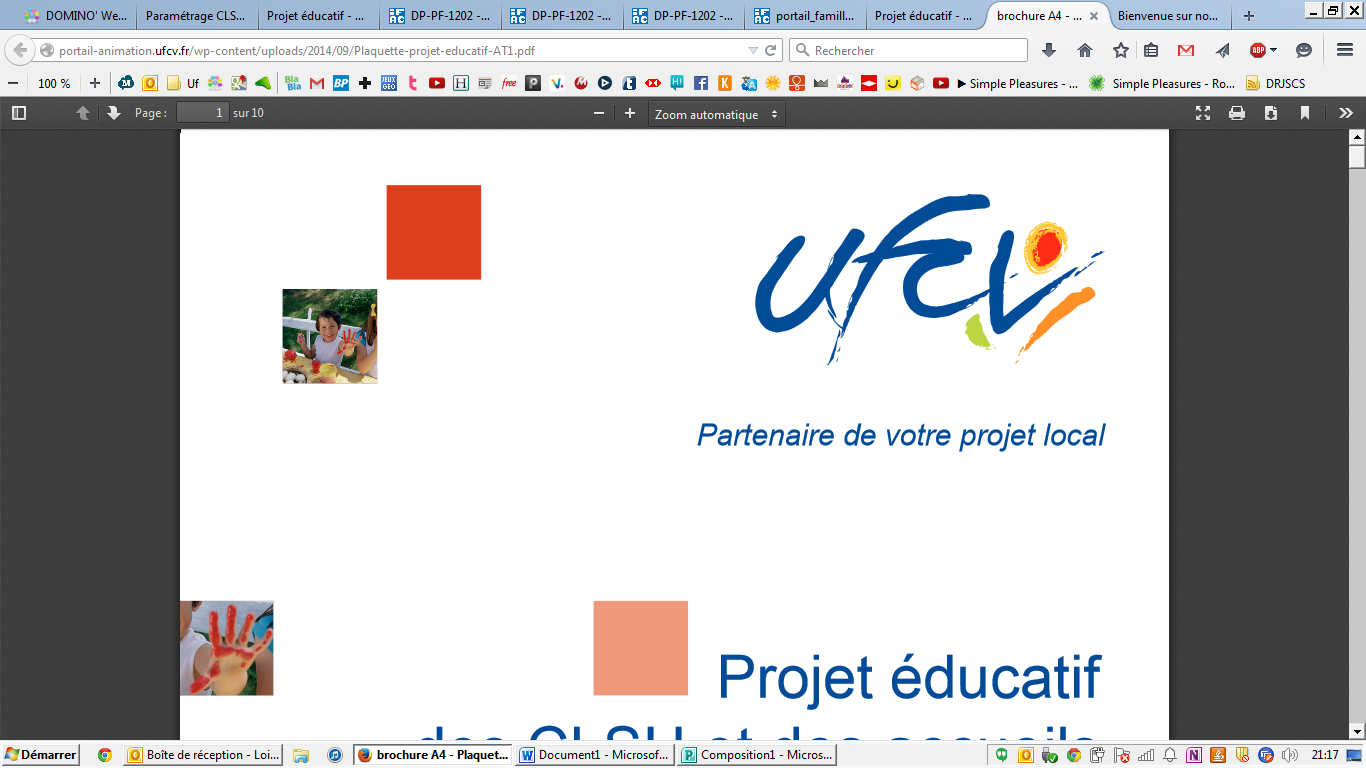 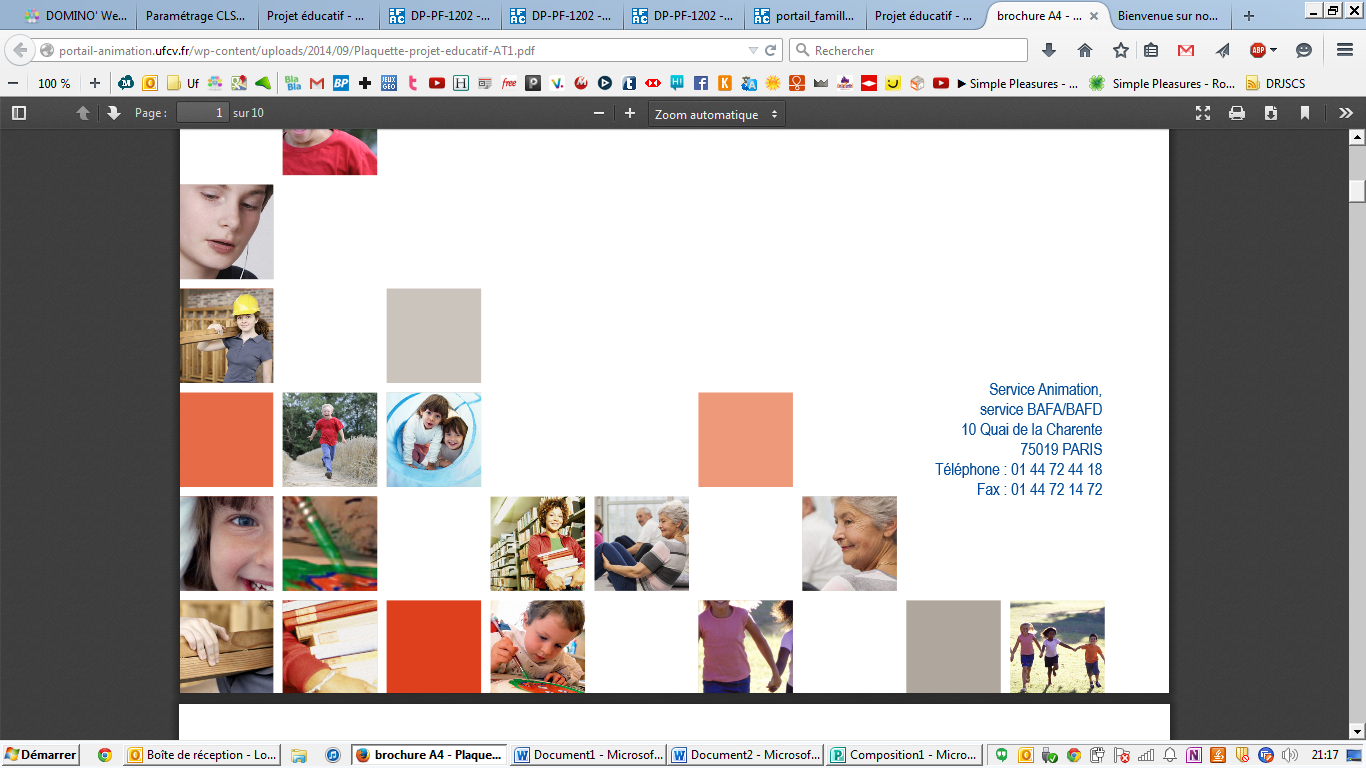 Présentation de l’Espace FamilleDans la continuité du programme de modernisation et de simplification des services aux familles, l’Ufcv met en place un outil novateur: l’Espace Famille.L’Espace Famille est un guichet de services en ligne, simple et gratuit. Il permet à chaque famille d’effectuer directement ses démarches administratives via une connexion internet, 24h/24, 7j/7, et notamment de faire ses réservations liées aux accueils périscolaires et aux accueils de loisirs de l’Ufcv.Il se présente en deux parties :un ESPACE PUBLIC accessible à tous.un ESPACE PRIVE accessible à l’aide d’un identifiant et d’un mot de passe.L’identifiant famille et le mot de passe sont adressés aux familles par mailCes deux espaces permettent ainsi à chaque famille :de consulter la page internet spécifique à l’accueil de loisirs ou périscolaire d’inscription des enfants (consultation des plannings d’activité, du règlement de fonctionnement, etc…)de réserver en un clic les journées d’accueil des enfants dans les structures Ufcv de consulter les factures des services consommésde régler les factures directement en ligne, par prélèvement bancaire ou carte bancaireCe guide a pour but d’accompagner chaque famille à la création de son espace personnel.NOTE : l’inscription et la réservation en ligne ne sont pas obligatoires. Vous pouvez continuer à utiliser le mode « papier » ; dans ce cas, merci de consulter la plaquette d’information.L’ESPACE FAMILLE, ETAPE PAR ETAPE                             L’Espace PublicLa première étape consiste à se connecter sur l’espace public via l’adresse suivante :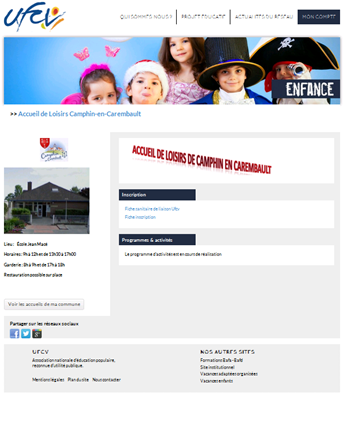 L’ESPACE FAMILLE, ETAPE PAR ETAPE                             L’Espace PublicVous accédez à l’espace privé en cliquant sur « Mon Compte ». 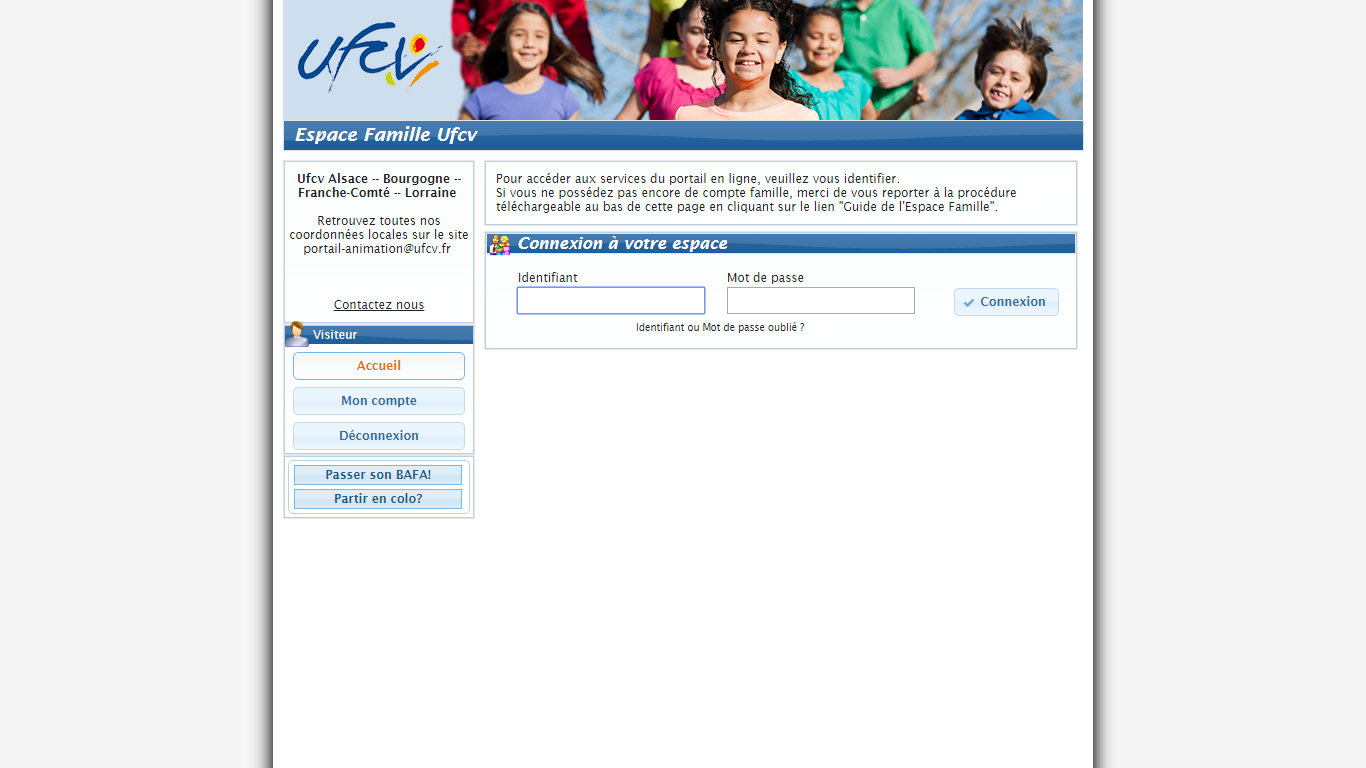 Pour se connecter à l’espace personnel, notre service administratif doit être en possession du dossier administratif annuel de votre enfant. Pour toute nouvelle inscription, vous pouvez télécharger le dossier d’inscription qui se situe dans la rubrique « Inscription » et nous l’envoyer par courrier avec un justificatif de domicile et votre attestation CAF.Une fois le dossier transmis à nos services, un email vous parvient vous communiquant votre identifiant et votre mot de passe (penser à vérifier que le mail ne se trouve pas dans les SPAM). Il faut compter 7 jours ouvrables dès la réception du dossier par nos services pour traiter votre dossier. Votre compte 